АДМИНИСТРАЦИЯ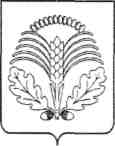 ГРИБАНОВСКОГО МУНИЦИПАЛЬНОГО РАЙОНАВОРОНЕЖСКОЙ ОБЛАСТИРАСПОРЯЖЕНИЕот 29.12.2018г. № 378-р                    пгт ГрибановскийОб утверждении плана проверок по контролю в сфере закупок товаров, работ, услуг для обеспечения муниципальных нужд Грибановского муниципального района Воронежской областиВ соответствии с частью 3 статьи 99 Федерального закона от 05.04.2013 года  № 44-ФЗ  « О контрактной системе в сфере закупок товаров, работ, услуг для обеспечения государственных и муниципальных нужд»:      	1. Утвердить план проверок по контролю в сфере закупок товаров, работ, услуг для обеспечения муниципальных нужд Грибановского муниципального района Воронежской области на период январь – июнь 2019г. (прилагается).                                                     	2. План проверок разместить на официальном сайте администрации Грибановского муниципального района Воронежской области в сети «Интернет».     	3.  Контроль за исполнением настоящего распоряжения оставляю за собой.Глава администрациимуниципального района                                                  А.И. Рыженин                                                                                      Утвержден                                                                                     Распоряжением                                                                        администрации Грибановского                                                                             муниципального района      от 29.12.2018г. № 378-рПлан проверок по контролю в сфере закупок товаров, работ, услуг для обеспечения муниципальных нужд Грибановского муниципального района Воронежской области на период январь - июнь 2019г.№п/пНаименование субъекта проверкиИНН субъекта проверкиАдрес местонахождения субъекта проверкиЦель и основания проверкиСрок проведения проверки1. Администрация  Верхнекарачанского сельского поселения
3609001694397220, Воронежская область, Грибановский район,Село Верхний Карачан, ул. Площадь Революции, 1    Предупреждение и выявление нарушений законодательства РФ и иных нормативных правовых актов РФ о контрактной системе в сфере закупок.январь2.
Отдел по образованию и молодежной политики администрации Грибановского муниципального района3609005120397240, Воронежская область, Грибановский район, пгт.Грибановский, ул.Центральная, 7Предупреждение и выявление нарушений законодательства РФ и иных нормативных правовых актов РФ о контрактной системе в сфере закупок.февраль3.Муниципальное казенное дошкольное образовательное учреждение Верхнекарачанский детский сад3609003719397220, Воронежская область, Грибановский район,Село Верхний Карачан, ул. Строителей, 2Предупреждение и выявление нарушений законодательства РФ и иных нормативных правовых актов РФ о контрактной системе в сфере закупок.февраль4.Муниципальное казенное общеобразовательное учреждение Грибановская средняя общеобразовательная школа №33609003606397240, Воронежская область, Грибановский район, пгт.Грибановский, ул.Центральная, 2Предупреждение и выявление нарушений законодательства РФ и иных нормативных правовых актов РФ о контрактной системе в сфере закупок.март5.Администрация Грибановского городского поселения3609002190397240, Воронежская область, Грибановский район, пгт.Грибановский, ул.Центральная, 9Предупреждение и выявление нарушений законодательства РФ и иных нормативных правовых актов РФ о контрактной системе в сфере закупок.апрель6.Администрация Алексеевского сельского поселения3609002151397211 Воронежская область, Грибановский район, с.Алексеевка, ул.Центральная, 52Предупреждение и выявление нарушений законодательства РФ и иных нормативных правовых актов РФ о контрактной системе в сфере закупок.май7.Администрация Грибановского муниципального района3609002391397240, Воронежская область, Грибановский район, пгт.Грибановский, ул.Центральная, 4Предупреждение и выявление нарушений законодательства РФ и иных нормативных правовых актов РФ о контрактной системе в сфере закупок.июнь